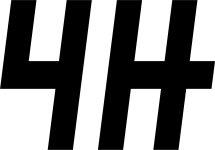 Tervetuloa aloittamaan harrastus 
Kaustisen 4H-yhdistyksen liikuntakerhossa!Liikuntakerhoissa pelaillaan ja liikutaan yhdessä niin liikuntasalissa, kuin ulkonakin. Lapsi tarvitsee kerhoon säänmukaisen vaatetuksen, mutta sisäliikuntakengät eivät ole pakolliset.
Kerhonohjaajana toimivat Aina Kerola ja Tianna Pajukangas.Liikuntakerho on maksuton, eikä vaadi ilmoittautumista, mutta lasten tulee palauttaa ohjaajalle täytettynä alla oleva henkilötietolomake, jotta ohjaaja kykenee huomioimaan lapsen erityistarpeet ja ottamaan vanhempiin yhteyttä tarvittaessa esimerkiksi lapsen sairastumisesta.Kädet pestään kerhoon tullessa, sieltä poistuttaessa, sekä tarvittaessa kerhoaikana. Yskitään kyynärtaipeeseen, eikä kerhoon saa saapua edes hieman flunssaisena.Iloista kerhokauden alkua!Lisätiedot:
Emilia Känsälä, Toiminnanohjaaja
040-9666703 / 4hkaustinen@gmail.com
- - - - - - - - - - - - - - - - - - - - - - - - - - - - - - - - - - - - - - - - - - - - - - - - - - - - - - - - - - - - Lasten/Lapsen nimi: ___________________________________________________________________________
Huoltajien/Huoltajan nimi: _____________________________________________________________________
Huoltajan puhelinnumero: _____________________________________________________________________
Huoltajan sähköposti: __________________________________________________________________________
Allergiat, erityistarpeet ja muu huomioitava: ____________________________________________________
________________________________________________________________________________________________
Saako lapsestasi ottaa ja jakaa kuvia Kaustisen 4H-yhdistyksen kotisivuille tai Facebook-/Instagram-tileille?: ____________________________________________________________________________